Publicado en Ibiza el 21/09/2021 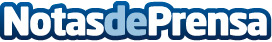 Amàre Hotels, la cadena hotelera preferida de las influencers  2021 será recordado por Amàre Hotels como el año de su consolidación como cadena de moda en Ibiza y en Marbella gracias a colaboraciones con destacadas influencer y modelos de ámbito nacional como Ana Moya, imagen este año de la marca, Isabel Sanz, Edurne Alba (Rebelattitude), María Valdés, Mirian Pérez (Honey Dressing), o el grupo compuesto por Desiré Jurado, Vanessa Leache, Laura Millara, Judith Frontón, Olga García, Jennifer Marínez y Lidia BedmanDatos de contacto:Montse Monsalve de Sebastián678786214871700415Nota de prensa publicada en: https://www.notasdeprensa.es/amare-hotels-la-cadena-hotelera-preferida-de Categorias: Nacional Viaje Sociedad Entretenimiento Turismo http://www.notasdeprensa.es